АДМИНИСТРАЦИЯ НИКОЛАЕВСКОГО СЕЛЬСОВЕТА САРАКТАШСКОГО РАЙОНА ОРЕНБУРГСКОЙ ОБЛАСТИП О С Т А Н О В Л Е Н И Е_________________________________________________________________________________________________________24.06.2019 года                      с. Николаевка	                                             № 32-п1. Постановление администрации Николаевского сельсовета от 11.05.2019 года № 51-п -п «Об утверждении административного регламента «Предоставления муниципальной услуги «Утверждение схемы расположения земельного участка или земельных участков на кадастровом плане территории» считать утратившим силу.2.  Настоящее постановление вступает в силу после дня его  обнародования и подлежит размещению на официальном сайте администрации Николаевского сельсовета.»3. Контроль за исполнением настоящего постановления возложить на заместителя главы администрации Захарову А.А.Глава администрации                                         С.Н.Дудко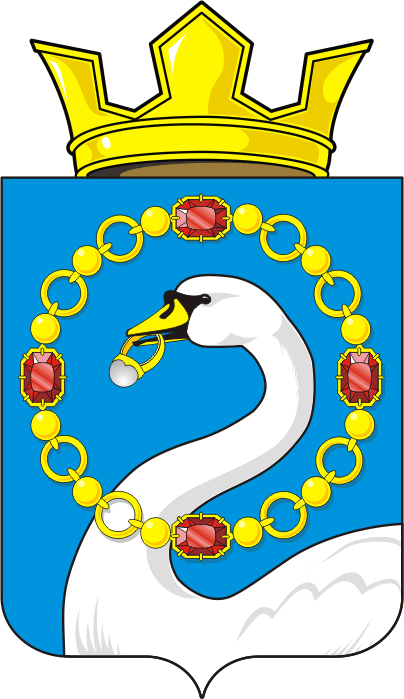 Об утрате силы постановления от 11.05.2016 г № 51-пВ соответствии с пунктом 2 статьи 3.3 Федерального закона от 25.10.2001 № 137-ФЗ «О введении в действие Земельного кодекса Российской Федерации»,  частью 13 статьи 11.10 Земельного Кодекса Российской Федерации от 25.10.2001 N 136-ФЗ, статьей 13 Федерального закона от 09.02.2009  № 8-ФЗ «Об обеспечении доступа к информации о деятельности государственных органов и органов местного самоуправления», рассмотрев информацию прокуратуры Саракташского района Оренбургской области:Разослано: в дело, в прокуратуру